Центр профессиональной подготовки ГУ МВД России по Свердловской области	В рамках знакомства с профессиями системы органов внутренних дел,  обучающиеся  из объединения «Начни своё дело» (16 чел.) 17.11.16 побывали в Центре профессиональной подготовки ГУ МВД России по Свердловской области. 	Ребята посетили музей ЦПП, где узнали о  становлении  милиции в городе Нижний Тагил, её сегодняшних буднях, посмотрели фильм  о том, как проходит подготовка сотрудников полиции.  Далее школьники посетили учебные аудитории, комнату психологической регуляции,  общежитие, где проживают слушатели. Особый интерес у ребят вызвали класс беспулевой стрельбы, где ребята познакомились  с оружием и специальными  средствами, используемыми сотрудниками полиции. В борцовском зале экскурсанты увидели, какими навыками рукопашного боя должен уметь пользоваться сотрудник, какие приемы борьбы и в какой ситуации он может использовать. В кабинете криминалистики учащихся  познакомили со специальной техникой и оборудованием криминалистов, продемонстрировали оборудование для снятия отпечатков пальцев. С экскурсии  ребята  вернулась полные впечатлений.Данная экскурсия была проведена не только с целью реализации  профориентационного проекта «Маршрут успеха», но и  в рамках военно-патриотического воспитания подрастающего поколения.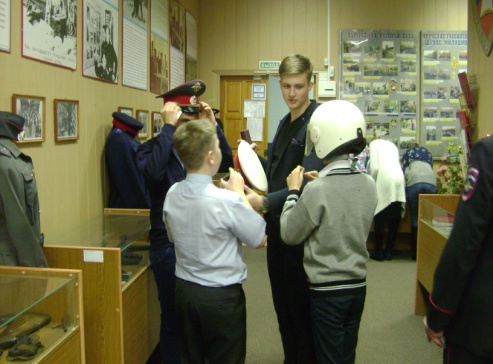 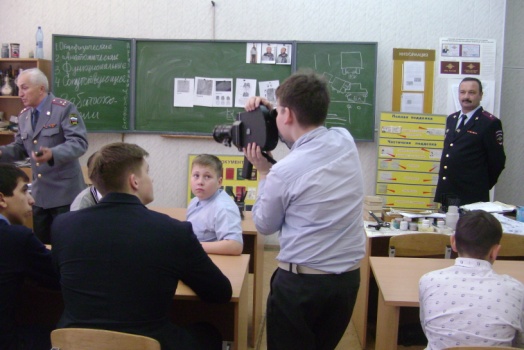 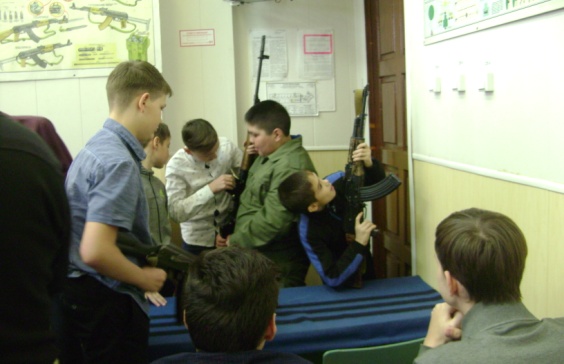 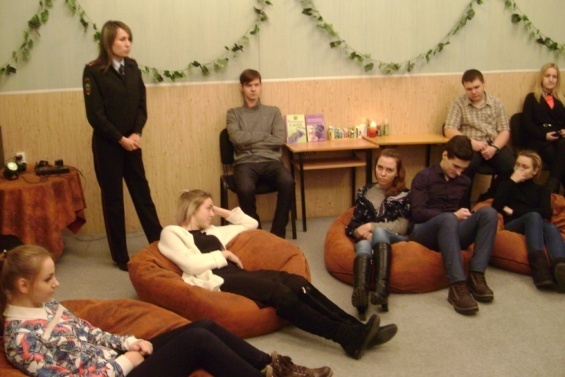 